ОБЩЕРОССИЙСКАЯ ОБЩЕСТВЕННАЯ ОРГАНИЗАЦИЯ «ВСЕРОССИЙСКАЯ ФЕДЕРАЦИЯ СПОРТА ЛИЦ С ИНТЕЛЛЕКТУАЛЬНЫМИ НАРУШЕНИЯМИ»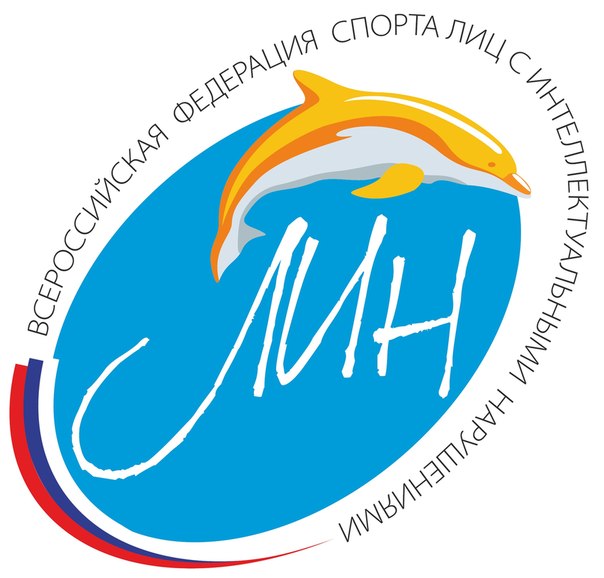 Всероссийская обязательная программа I юношеского разряда, по спортивной гимнастике спорта ЛИНЮноши ИН 1(сентябрь) 2021Обязательная программа I – юношеского разряда.И.П. – исходное положение.О.С. – основная стойка.Общие требования к судейству.За дополнительно выполненный элемент, кроме элементов, оговоренных в тексте, сбавка 0,5 балла (судья D).Если спортсмен не выполняет требование к элементу (обозначить – 1 с.), производиться сбавка 0,3 балла (судья D).Окончательная оценка выводится вычитанием из базовой оценки D (10,0 баллов) сбавок за исполнительское мастерство (оценка Е).Максимально 10,0 балов.Вольные упражненияКомбинацию можно выполнять в любом направлении из любой точки ковра, без учета времени.Конь-махиКомбинация может быть развернута зеркальноКольцаОпорный прыжокПоролоновые кубы (высота 60 см. и выше)Элемент №1 – при выполнении наскока на мост поочередная постановка ног сбавка 1,0 балл.Элемент №2 – при выполнении без фазы полета сбавка 1,0 балл.Если спортсмен совершает падение в элементе №2 – ему разрешается выполнить элемент №3После выполнения элемента №2спортсмену разрешается подойти к краю кубов,  затем выполнить элемент №3 без сбавкиЭлемент №3 выполняется из И.П. -  упор присевЕсли элемент №3 выполняется из другого И.П. – элемент не засчитываетсяБрусьяУпражнение выполняется на низких брусьях.Разрешается использование дополнительных средств для наскока.Перекладина№УпражнениеСтоимость «D» баллы13-4 шага разбега, прыжок с одной на две – прыжок с двух на две 1,0+1,02Кувырок вперед2,03Перекат назад – стойка на лопатках (2 с.)1,04Перекат вперед – сед ноги врозь, руки в стороны0,55Шпагат (любой 2 с.).2,56Прыжок, согнув ноги – прыжок, ноги врозь0,5 + 0,57Прыжок вверх с поворотом на 180° налево (направо) – приземление (приветствие судей).1,0Итого:10,0№УпражнениеСтоимость «D» баллыИ.П. – стоя лицом к коню продольно, руки на ручках1Вскок в упор (обозначить)0,52Мах правой, мах левой1,0 + 1,03Мах правой, мах левой1,0 + 1,04Перемах правой в упор верхом правой1,05Перемах левой в упор сзади (обозначить)1,06Упор углом (2 с.)1,57Одновременным отталкиванием рук – соскок вперед,  приземление (приветствие судей).2,0Итого:10,0№УпражнениеСтоимость «D» баллыИ.П. – вис1Вис на согнутых руках, согнув ноги (2 с.)2,02Опускание в вис углом (2 с.)2,03Выпрямляя ноги вперед - мах назад0,54Мах вперед, мах назад0,5 + 0,55Махом вперед вис согнувшись (2 с.)1,56Мах назад, мах вперед0,5 + 0,57Махом назад соскок – приземление (приветствие судей).2,0Итого:10,0№УпражнениеСтоимость «D» баллыИ.П. – О.С. на дорожке для опорного прыжка1Разбег, наскок на мост2,02Вскок в упор присев 4,03Прыжок вверх, прогнувшись - приземление (приветствие судей).4,0Итого:10,0№УпражнениеСтоимость «D» баллыИ.П. – упор стоя в жердях, поперек1Вскок в упор (обозначить)0,52Упор углом (2 с.)2,03Выпрямляясь вперед мах назад,0,54Мах вперед в упор сидя сзади, ноги врозь1,55Через сед ноги врозь, переставляя руки вперед, соединить ноги и выполнить мах вперед – мах назад2,5 + 0,5 +0,56Мах вперед и махом назад – соскок, приземление (приветствие судей).0,5+1,5Итого:10,0№УпражнениеСтоимость «D» баллыИ.П. – вис 1Вис углом (2 с.)3,02Выпрямляясь вперед – мах назад, мах вперед1,0 + 1,03Мах назад, мах вперед1,0 + 1,04Соскок махом назад, с поворотом на 90º налево (направо) – приземление (приветствие судей).3,0Итого:10,0